 Janitová Denisa, Kyseláková Alena, Hickey's pharmacy, IrskoStáž, na kterou jsme byly vybrány, se konala v Irsku, v hlavním městě Dublin, po dobu čtyř týdnů.Stáže jsme se mohly zúčastnit díky zapojení naší školy Obchodní akademie Prostějov do programu Erasmus+.Naše pracovní pozice nám agentura našla ve firmě Hickey's pharmacy v centru Dublinu. Hickey's pharmacy je irská lékárna a prodejna kosmetiky, která funguje pro irské občany a turisty už více než 25 let. Teď jsme na krátkou dobu byly součástí této společnosti i my. Naší hlavní činností bylo doplňování a organizace zboží na prodejně a ve skladu. Zaučovaly jsme se na pokladnu, asistovaly při vakcinacích a celkově nahlédly do chodu lékárny. I přes náročnější začátky jsme obě rády, že jsme díky téhle pracovní stáži měly možnost vyzkoušet si úplně nový obor. Pracovaly jsme v kolektivu přátelských pracovníků, kteří nás do práce zaučili a se vším poradili.Praxe nás naučila odkázat se jen samy na sebe, naučila nás zodpovědnosti, komunikaci a pracovitosti. V práci nás překvapila různorodost nabízených služeb v lékárně, do kterých patřila vakcinace, testování a tvorba pasových fotek.Na stáži jsme velice ocenily, že jsou místní lidé zvyklí na cizince a turisty, proto pro nás nebylo vůbec těžké se kdekoli domluvit. Myslíme si, že nám tato zkušenost dodala sebevědomí v mluvené angličtině a ve schopnosti reagovat.Ubytování jsme měly zajištěné v hostitelské rodině asi třicet minut vlakem od centra. Dále jsme měly na všední dny zajištěnou polopenzi (o víkendu i balené obědy).Ve volném čase jsme si nejčastěji obcházely místní památky, vyhlášené turistické atrakce a samozřejmě i nespočet dublinských obchodů. O našich volných víkendech jsme se vydaly na několik výletu, například na známé Wicklow Mountains, přístav Howth, vodopády Powerscourt, Killiney hill, hrad Malihde a Dublin Zoo.Z grantu jsme měly hrazené ubytování, stravování, Leap kartu na místní hromadnou dopravu i letenky.Před odletem na stáž jsme se účastnily přípravných kurzů, které byly vedeny v distanční i osobní formě. Dále jsme si musely také vyhotovit vlastní motivační dopisy, životopisy a splnit dvacet pět hodin v programu OLS na anglická cvičení. Na kurzech jsme se věnovaly různým tematickým oblastem, se kterými bychom se mohly setkat v práci nebo v jiných situacích. Se stáží jsme obě velice spokojené a v ničem jsme neměly žádný problém. Obě bychom rády využily tuhle příležitost znovu, kdyby se k nám tato možnost opět dostala.Naším největším úspěchem je, že jsme se dokázaly zorientovat v úplně jiném pracovním prostředí, než se kterým jsme se kdy setkaly, a ještě s pozitivními ohlasy od vedení podniku.Jsme rády, že v Irsku najdete tolik milých a přátelských lidí, kteří jsou vám ochotni se vším pomoct.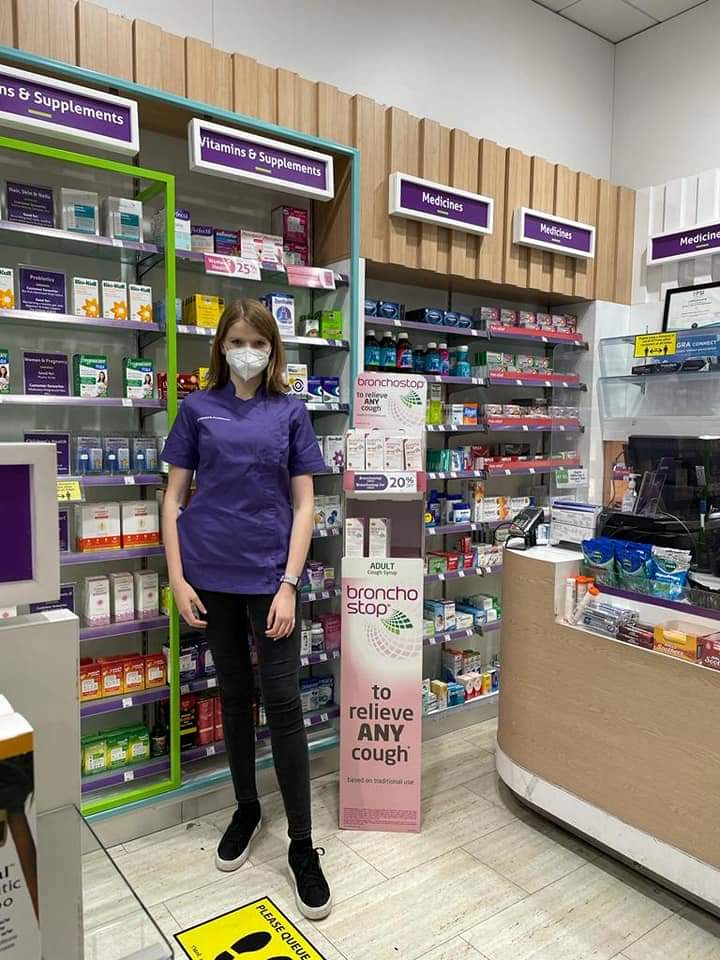 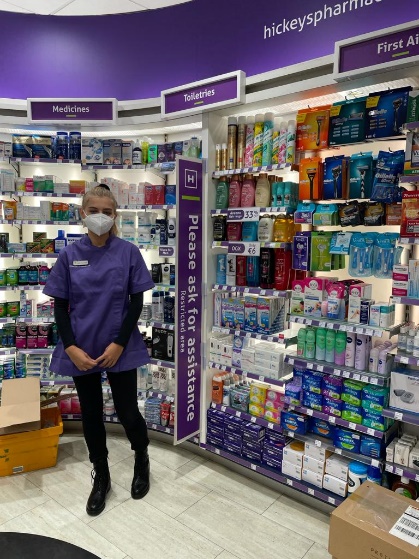 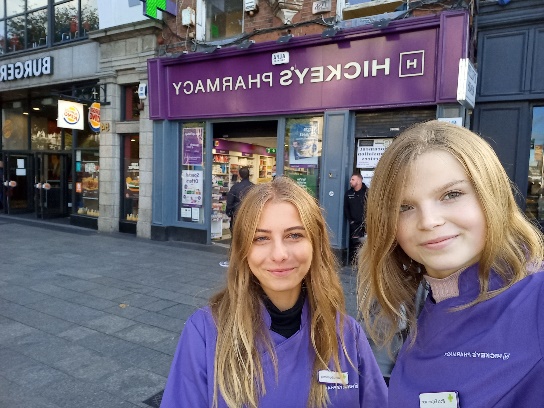 